FAC-SIMILE DICHIARAZIONI n. 1 (in carta semplice)Stazione Unica Appaltante del Comune di GENOVAIl Sottoscritto	nato a	il     /   /	nella  sua  qualità die	come	tale	in	rappresentanza	dell'impresa 	 con  sede legale in	Via   	CAP	 	Sede	operativa	in	 	Via	 	CAP 	  codice   Fiscale   e/o   Partita   I.V.A.	numero   telefonico 	  e  numero  fax	indirizzo   recapito  corrispondenza 	indirizzo e-mail 	,indirizzo di posta certificata: ………………………………………………….CHIEDEdi partecipare alla presente procedura di gara in qualità di ( barrare l’ipotesi che interessa ): Impresa singola [art. 45 comma 2 lettera a) del Codice];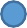 Componente di costituendo raggruppamento d’imprese o costituendo Consorzio ordinario d’imprese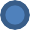 [art. 48 comma 8 del Codice];Raggruppamento d’imprese o Consorzio ordinario, costituito [art. 45 comma 2 lettere d) – e) del Codice];Consorzio stabile [art. 45 comma 2 lettera c) del Codice];Consorzio di produzione e lavoro o tra imprese artigiane [art. 45 comma 2 lettera b) del Codice]; Aggregazione d’imprese aderente a contratto di rete [art. 45 comma 2 lettera f) del Codice]; Aderente a contratto di Gruppo Europeo [art. 45 comma 2 lettera g) del Codice];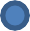  Consorziata esecutrice per conto di Consorzi di cui all’art. 45 c. 1 lett. b) e c) del CodiceE conscio della responsabilità che assume e delle sanzioni penali stabilite dal D.P.R. 445/2000 art. 76ATTESTA CHEnei propri confronti e, per quanto a propria diretta conoscenza, nei confronti di tutti i soggetti di cui al comma 3 dell’art. 80 del Codice di cui infra, nonché di tutti i soggetti che sono sottoposti alla verifica antimafia ai sensi dell’art. 85 del D.Lgs. 159/2011, NON sussistono cause di decadenza, di sospensione o di divieto previste dall’art. 67 del D.Lgs. n. 159/2011 o di un tentativo di infiltrazione mafiosa di cui all’art. 84 comma 4 del medesimo Decreto.(obbligo di riportare una sola tra le due ipotesi oppure barrare quella di proprio interesse e compilare ove necessario):nei propri confronti e, per quanto a propria diretta conoscenza,  nei confronti di tutti i soggetti  di cui al comma 3 dell’art. 80 del Codice ed infra indicati NON è stata pronunciata sentenza definitiva o decreto penale di condanna divenuto irrevocabile o sentenza di applicazione della pena su richiesta ai sensi dell’art. 444 del codice di procedura penale, anche riferita a un suo subappaltatore nei casi di cui all’art. 105 comma 6 del codice, per uno dei reati di cui all’art. 80 comma 1 lettere a), b), c) d), e), f) e g) del codice(oppure)pur trovandosi in una delle situazioni di cui al comma 1 in quanto condannato per il/i seguente/i reato/i:………………………………………………………………………………………………………………………..*e avendo la/e sentenza/e definitiva/e imposto una pena detentiva non superiore a diciotto mesi, ovvero riconosciuto l’attenuante della collaborazione come definita per le singole fattispecie di reato,     o     di     cui     al     comma     5     e     precisamente:     (esplicitare     la         fattispecie)………………………………………………………………………………………………………………………. abbia risarcito, o si sia impegnato a risarcire qualunque danno causato dal reato o  dall’illecito, e abbia adottato provvedimenti concreti di carattere tecnico, organizzativo e relativi al personale idonei a prevenire ulteriori reati o illeciti, così come risulta da seguenti mezzi di prova:………………………………………………………………………………………………..*** (In caso affermativo indicare: la data della condanna, del decreto penale di condanna o della sentenza di applicazione della pena su richiesta, la relativa durata e il reato commesso tra quelli riportati all’art. 80, comma 1, lettere da a) a g) del Codice e i motivi di condanna; i dati identificativi delle persone condannate; la durata della  pena accessoria, se stabilita direttamente nella sentenza di condanna)** (In caso affermativo indicare: 1) se la sentenza di condanna definitiva ha riconosciuto l’attenuante della collaborazione come definita dalle singole fattispecie di reato; 2) se la sentenza definitiva di condanna prevede una pena detentiva non superiore a diciotto mesi; in caso affermativo per le ipotesi 1) e/o 2), indicare se i soggetti di cui all’art. 80 comma 3 hanno risarcito interamente il danno o si sono impegnati formalmente a risarcire il danno, se, per le ipotesi 1) e 2), l’O.E. ha adottato misure di carattere tecnico o organizzativo e relative al personale idonee a prevenire ulteriori illeciti o reati; in caso affermativo elencare la documentazione pertinente )(dichiarazione obbligatoria qualora esistano soggetti cessati nell’anno antecedente la data di pubblicazione del bando di gara. In tal caso riportare una sola tra le due ipotesi oppure barrare quella di proprio interesse e compilare ove necessario)per quanto a propria diretta conoscenza nelle situazioni suddette di cui all’art. 80 comma 1 del codice non si trova neppure alcuno dei soggetti cessati dalla carica e che abbiano ricoperto funzioni di cui al comma 3 dell’art. 80 del codice nell’anno antecedente la data di pubblicazione del bando di gara(oppure)l’Impresa, in presenza di soggetti cessati dalla carica che abbiano esercitato le funzioni di cui al comma 3 dell’art. 80 del codice nell’anno antecedente la data di pubblicazione del bando di gara, e che abbiano riportato condanne di cui all’art. 80 comma 1, per i quali non possa trovare applicazione il comma 7 dell’art. 80 del codice, si è completamente ed effettivamente dissociata dalla condotta penalmente sanzionata adottando i seguenti atti:- l’impresa non si trova in alcuna delle cause di esclusione dalla partecipazione alle procedure d’appalto elencate all'art. 80 del codice commi 4 e 5l’assenza di sanzioni che comportino al momento di presentare offerta l’incapacità del legale rappresentante dell’impresa di contrattare con la pubblica amministrazione per aver emesso assegni bancari o postali senza autorizzazione o senza provvista, come risultante dall’Archivio  degli assegni bancari e postali e delle carte di pagamento irregolari – di cui all’art. 10 bis della Legge 15/12/1990 n. 386 e s.m.i.;(Attestazione aggiuntiva da rendersi in caso di CONSORZI di cui all'art. 45 comma 1  lett.b) e c) del codicedichiara:che in caso di aggiudicazione le prestazioni saranno eseguite dalla/e seguente/i Consorziata/e che NON partecipa/partecipano, pena l’esclusione, sia del consorzio che della/e consorziata/e,	in	alcuna	altra	forma	al	presente procedimento 							che	le	Società/Imprese	Consorziate	sono	le seguenti: 						E (Attestazione aggiuntiva da rendersi pena l’esclusione in caso di AVVALIMENTO ex art.  89 del codice)che intende qualificarsi alla presente gara, utilizzando l’attestazione SOA relativa all’Impresa ausiliaria 		(indicare nominativo impresa,   			 con sede legale in	Via		CAP  			 codice  Fiscale  e/o Partita I.V.A.				numero telefonico			e numero fax 			) per la categoria 		classe           la quale è in possesso dei requisiti generali di cui all’art. 80 del codicee di essere a conoscenza che, se trattasi di avvalimento di titoli di studio o di esperienze professionali pertinenti forniti dall’impresa ausiliaria, l’avvalimento potrà operare solo nel caso in  cui quest’ultima esegua direttamente le prestazioni per le quali svolge tale ruolo di ausiliariache non sussiste alcuna delle ulteriori seguenti cause di esclusione dalle gare o dalla possibilità di contrarre con le pubbliche amministrazioni:nei confronti dell'impresa non è stata comminata l'esclusione dalle gare per due anni, per gravi comportamenti discriminatori (per motivi razziali, etnici, nazionali o religiosi) ai sensi dell'articolo 44 comma 11 del D. Lgs. 25 luglio 1998, n. 286 (“Testo Unico delle disposizioni concernenti la disciplina dell'immigrazione e norme sulla condizione dello straniero”);nei confronti dell'impresa non è stata comminata l'esclusione dalle gare fino a due anni, per gravi comportamenti discriminatori nell'accesso al lavoro, ai sensi dell'articolo 41 del D. Lgs. 11 aprile 2006 n. 198 (“Codice delle pari opportunità tra uomo e donna”);nei confronti dell'impresa non è stata comminata l'esclusione dalle gare fino a cinque anni per violazione dell'obbligo di applicare o di far applicare nei confronti dei lavoratori dipendenti  condizioni non inferiori a quelle risultanti dai contratti collettivi di lavoro della categoria e della zona ai sensi dell'articolo 36 della legge 20 maggio 1970 n. 300 (Norme sulla tutela della libertà e dignità dei lavoratori, della libertà sindacale e dell'attività sindacale nei luoghi di lavoro e norme sul collocamento”).l'impresa non è incorsa nel divieto di contrarre con la Pubblica amministrazione per tre anni di cui al comma 16-ter dell’art. 53 del D. Lgs. 165/2001 (I dipendenti che, negli ultimi tre anni di servizio, hanno esercitato poteri autoritativi o negoziali per conto delle pubbliche amministrazioni di cui all'articolo 1, comma 2, non possono svolgere, nei tre anni successivi alla cessazione del rapporto di pubblico impiego, attività lavorativa o professionale presso i soggetti privati destinatari  dell'attività della pubblica amministrazione svolta attraverso i medesimi poteri).(barrare una delle opzioni che seguono):di non avere, ai sensi di quanto disposto dall’art. 37 comma 1 del D.L. 78/2010 e s.m.i., così come modificato dalla legge di conversione n. 122/2010, sede, residenza o domicilio in Paesi così detti “black list”, elencati nel Decreto del Ministero delle Finanze del 4/5/1999 e nel Decreto del Ministero dell’Economia e delle Finanze del 21/11/2001;di avere sede, residenza o domicilio in Paesi così detti “black list”, ma di essere in possesso dell’autorizzazione ministeriale prevista dal citato art. 37.(barrare una delle opzioni che seguono):di non aver partecipato precedentemente alla preparazione della presente procedura di appalto;di aver partecipato precedentemente alla preparazione della presente procedura di appalto, ma che tale partecipazione non costituisce causa di alterazione della concorrenza, ed	a	tal	fine,	a	comprova,	dichiara	quanto segue:……………………………………………………….che l’impresa:ha esaminato gli elaborati progettuali, compreso il computo metrico per intervento tipo;è consapevole delle probabili difficoltà operative connesse alle aree oggetto di intervento nonché alla tipologia e finalità degli interventi stessi;ha preso conoscenza delle condizioni locali, della viabilità di accesso, delle cave eventualmente necessarie e delle discariche autorizzate nonché di tutte le circostanze generali e particolari suscettibili di influire sulla determinazione dei prezzi, sulle condizioni contrattuali e sull'esecuzione dei lavori e ha giudicato i lavori stessi realizzabili, gli elaborati progettuali adeguati e i prezzi nel  loro complesso remunerativi e tali da consentire il ribasso offerto;ha effettuato una verifica della disponibilità della mano d’opera necessaria per l’esecuzione dei lavori nonché della disponibilità di attrezzature adeguate all’entità e alla tipologia e categoria dei lavori in appalto;che l’offerta tiene conto degli obblighi connessi al rispetto delle disposizioni in materia di sicurezza e protezione dei lavoratori, prendendo atto che gli oneri per la sicurezza non soggetti a ribasso ammontano complessivamente a Euro 60.000,00;D I C H I A R A   I N O L T R E- di approvare specificatamente il contenuto di tutti gli articoli del Capitolato Speciale d’appalto, del Capitolato Generale dei LL.PP, D.M. n. 145/2000 in quanto richiamati e vigenti, nonché dello schema di contratto;- di obbligarsi, in caso di aggiudicazione, al versamento della somma prevista in via di larga massima in Euro 3.900,00 per le spese di contratto e di Euro 5.000,00 per le spese relative alla pubblicità legale sui quotidiani e sulla G.U.R.I.;che  la  garanzia  provvisoria  è  rilasciata  dalla  Società  ……………………………       Agenzia…………………  con  sede  in  ……………….Via  ………………………..telefono …………………fax……………………posta certificata ………………………………………di aver provveduto alla nomina del responsabile del servizio di prevenzione e protezione da comprovarsi successivamente mediante idonea documentazione;di   aver   proceduto   alla   nomina   del   medico   competente   nella   persona   del        Dottor 	 e  che  lo  stesso  ha  effettuato  la  sorveglianza  sanitaria dei dipendenti dell'Impresa, ai sensi del Decreto Legislativo n. 81/2008 e s.m.i.di aver provveduto all'informazione ed alla formazione dei lavoratori in materia di igiene e sicurezza del lavoro ai del Decreto Legislativo n. 81/2008 e s.m.i., da comprovarsi successivamente mediante copia del relativo attestatodi aver proceduto alla nomina dell'addetto alla prevenzione antincendio, ai sensi del D.M. 10 marzo 1998, e che lo stesso ha frequentato il relativo corso di formazione.che l’ente eventualmente competente per il rilascio della certificazione di ottemperanza alla legge  12 marzo  1999  n.  68  e  s.m.i.,  (lavoro disabili) è	con  sede in 	Via 	, 	tel. 	e	faxe che la dimensione aziendale ai fini del computo dei dipendenti per l’applicazione della Legge n.68/1999 è: ……………………………    - non è assoggettata agli obblighi di assunzione di cui alla legge n. 68/99 in quanto occupa un numero di lavoratori inferiore a 15 conteggiati in base ai criteri della suddetta legge;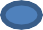      non è assoggettata agli obblighi di assunzione di cui alla legge n. 68/99 in quanto occupa un numero di lavoratori  da 15 a 35 senza nuove assunzioni dal 18 gennaio 2000;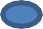     è assoggettata agli obblighi di assunzione di cui alla legge n. 68/99 in quanto non ricade in uno  dei due suddetti casi.6) che l’Impresa è iscritta alla C.C.I.A.A. di …………………………………........................., al n. REA…………………………………........	dal.……………..…......	per	le	seguenti	attività...…………………….....................................,  Codice  Fiscale  ....................................  Partita I.V.A.…………………………	con	sede	in	.....................................................Via...…………………..................con oggetto sociale ...................................................................................................................................................................................................................................................................................- che il titolare, se si tratta di impresa individuale, il/i socio/i, in caso di società in nome collettivo, il/i socio/i accomandatario/i, in caso di società in accomandita semplice, i membri del consiglio d’amministrazione cui sia stata conferita la legale rappresentanza, di direzione o di vigilanza o i soggetti muniti di poteri di rappresentanza, di direzione o di controllo, il socio unico, persona fisica, ovvero il socio di maggioranza in caso di società con meno di, quattro soci, se si tratta di altro tipo di società o consorzio è/sono:Sig.	nella  qualità  di	nato  a 	Il 	residente in  	Sig.	nella  qualità  di	nato  a 	Il 	residente in  	che la carica di direttore/i tecnico/i è ricoperta da:Sig.	nella  qualità  di	nato  a 	Il 	residente in  	Sig. 	nella qualità di 	nato a– che i soggetti eventualmente cessati dalla carica nell’anno antecedente la pubblicazione del presente bando sono i seguenti:Sig.	nella  qualità  di	nato  a 	Il 	residente in  	Sig.	nella  qualità  di	nato  a 	Il 	residente in  	che le posizioni aziendali sono:posizione/i	assicurativa		INPS	sede	di		 Azienda 		Matricolaposizione/i	assicurativa	INAIL	sede	di 	Codice Ditta 			il C.C.N.L. applicato è:  	- 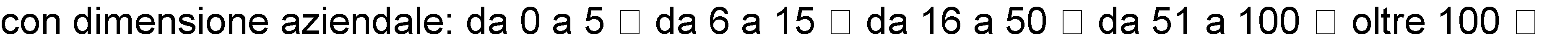 che, in caso di aggiudicazione:la persona alla quale spetterà la rappresentanza della Società offerente, per tutte le operazioni e per tutti gli atti di qualsiasi natura dipendenti dal presente appalto, sino all'estinzione  di ogni rapporto con la Stazione Appaltante è il Signor …………………..………........... (Legale Rappresentante)i lavori oggetto del presente appalto verranno eseguiti sotto la personale cura, direzione e responsabilità del Signor ............................................... (Direttore tecnico di cantiere ai sensi dell’art. 6 del D.M.  n. 145/2000);la/e persona/e autorizzata/e a riscuotere, ricevere e quietanzare le somme ricevute dall’Amministrazione, qualora non coincidesse/ro con il legale rappresentante è/sono........................................................;la/e persona/e abilitata/e a firmare la contabilità dei lavori è/sono ................................- in relazione a eventuali annotazioni iscritte nel casellario informatico dell’A.N.A.C. sui contratti pubblici   di   lavori   servizi   e   forniture,   quanto   segue   :    …………………………………………………………………………………………………………………………………………………………………………………………………………………………………………………………………………………………- che, ai sensi dell’art. 2 del D.M. n. 145/2000, avendo sua sede in Genova, eleggerà in caso di aggiudicazione, domicilio nel luogo nel quale ha sede l’ufficio di direzione lavori oppure qualora non abbia domicilio in Genova, presso gli uffici Comunali;di impegnarsi, in caso di aggiudicazione, a comunicare al Comune di Genova e per il successivo inoltro alla Prefettura ai fini delle necessarie verifiche, i dati relativi alle società e alle imprese, anche con riferimento agli assetti societari, di cui intende avvalersi nell’affidamento dei servizi di seguito elencati: trasporto di materiale a discarica, trasporto e/o smaltimento rifiuti, fornitura e/o trasporto di terra e/o di materiali inerti e/o di calcestruzzo e/o di bitume, acquisizioni dirette e indirette di materiale di cava per inerti e di materiale di cava a prestito per movimento terra, fornitura di ferro lavorato, noli a freddo di macchinari, fornitura con posa in opera e noli a caldo (qualora gli stessi non debbano essere assimilati al subappalto) servizio di autotrasporto, guardiania di cantiere, alloggiamento e vitto delle maestranze;di essere edotto che l’affidamento sarà risolto di diritto, in conseguenza di procedure concorsuali, o in caso di esito interdittivo delle informative antimafia emesse dalla Prefettura a carico del primo in graduatoria, dell’aggiudicatario, o del contraente, e che contenendo il presente appalto attività sensibili, ai sensi dell’art. 1 comma 53 della Legge n. 190/2012, l’esecutore di tali attività dovrà obbligatoriamente essere iscritto presso la White List della Prefettura territorialmente competente;di impegnarsi, se aggiudicatario, a riferire tempestivamente alla Prefettura ogni illecita richiesta di danaro, prestazione o altra utilità nonché offerta di protezione o ogni illecita interferenza avanzata prima della gara e/o dell’affidamento ovvero nel corso dell’esecuzione nei confronti di un proprio rappresentante, agente o dipendente, delle imprese subappaltatrici e di ogni altro soggetto che intervenga a qualsiasi titolo, e di cui lo stesso venga a conoscenza;di essere edotto che l'inosservanza degli impegni di comunicazione di cui sopra integra una fattispecie di inadempimento contrattuale consentendo ai committenti di chiedere anche la risoluzione del contratto di appalto, e che comunque gli obblighi sopra indicati non sostituiscono in alcun caso l'obbligo di denuncia all'Autorità Giudiziaria;di accettare di essere sottoposto ad eventuali verifiche antimafia;di obbligarsi, in caso di aggiudicazione, a dare immediata comunicazione ai committenti e alla Prefettura delle violazioni, da parte del subappaltatore o del subcontraente, degli  obblighi  in materia di tracciabilità dei flussi finanziari;di non essersi accordata e non si accorderà con altri partecipanti alla gara;di rispettare la complessiva disciplina inerente la sicurezza sul lavoro di cui, in particolare, al decreto legislativo n. 81/2008 e s.m.i. e al D.M. 10 marzo 1998;di essere edotto che il committente potrà procedere alla risoluzione del contratto qualora emerga, l'impiego di manodopera con modalità irregolari o il ricorso a forme di intermediazione abusiva per il reclutamento della stessa;di essere edotto che nel contratto sono inserite le clausole di legalità di cui ai precedenti punti da 11 a 19.Data  	IL RAPPRESENTANTEO IL PROCURATORE DELLA SOCIETÀAllegare ai sensi dell’art. 47 del d.P.R. n. 445/2000 e s.m.i. fotocopia del documento di identità del firmatario.Informativa ai sensi del Decreto Legislativo 30 giugno 2003 n. 196: i dati sopra riportati sono prescritti dalle disposizioni vigenti ai fini del procedimento per il quale sono richiesti e verranno utilizzati esclusivamente per tale scopo.FAC-SIMILE DICHIARAZIONI n. 1BIS (in carta semplice)reso singolarmente a cura deil titolare, se si tratta di impresa individuale,il/i socio/i, in caso di società in nome collettivoil/i socio/i accomandatario/i, in caso di società in accomandita semplicei membri del consiglio d’amministrazione cui sia stata conferita la legale rappresentanza, di direzione o di vigilanza o i soggetti muniti di poteri di rappresentanza, di direzione o di controllo il socio unico, persona fisica, il socio di maggioranza in caso di società con meno di, quattro soci, se si tratta di altro tipo di società o consorzioil/i direttore/i tecnico/i o preposto/i – responsabile/i tecnico/ii cessati dalle cariche sopra indicate, nell’anno antecedente la pubblicazione del bando, qualora reperibili.Stazione Unica Appaltante del Comune di GENOVAIl  Signor 	nato  a    	il       /   / 	codice  fiscale:nella	sua	qualità	di	 		dell'impresa 	 con sede in	Codice  Fiscale  e/o PartitaI.V.A.  	consapevole della responsabilità che assume e delle sanzioni penali stabilite dal D.P.R. 445/2000 art. 76ATTESTA CHEnei propri confronti NON sussistono cause di decadenza, di sospensione o di divieto previste dall’art. 67 del D.Lgs. n. 159/2011 o di un tentativo di infiltrazione mafiosa di cui all’art. 84 comma 4 del medesimo Decreto;(obbligo di riportare una sola tra le due ipotesi oppure barrare quella di proprio interesse e compilare ove necessario):nei propri confronti NON è stata pronunciata sentenza definitiva o decreto penale di condanna divenuto irrevocabile o sentenza di applicazione della pena su richiesta ai sensi dell’art. 444 del codice di procedura penale, anche riferita a un suo subappaltatore nei casi di cui all’art. 105 comma 6 del codice per uno dei reati di cui all’art. 80 comma 1 lettere a), b), c) d), e), f) e g) del codice(oppure)pur trovandosi in una delle situazioni di cui al comma 1 in quanto condannato per il/i seguente/i reato/i:………………………………………………………………………………………………………………………..ed avendo la/e sentenza/e definitiva/e imposto una pena detentiva non superiore a diciotto mesi, ovvero riconosciuto l’attenuante della collaborazione come definita per le singole fattispecie di reato,	o	al	comma	5,	indicare	le fattispecie………………………………………………………………………………………………………………………………………………………………………………………….abbia risarcito, o si sia impegnato a risarcire qualunque danno causato dal reato o dall’illecito, ed abbia adottato provvedimenti concreti di carattere tecnico, organizzativo e relativi al personale idonei a prevenire ulteriori reati o illeciti, così come risulta da seguenti mezzi di prova:………………………………………………………………………………………………..data 		FIRMA  	Allegare ai sensi dell’art. 47 del d.P.R. n. 445/2000 e s.m.i. fotocopia del documento di identità del firmatario.Informativa ai sensi del Decreto Legislativo 30 giugno 2003 n. 196: i dati sopra riportati sono prescritti dalle disposizioni vigenti ai fini del procedimento per il quale sono richiesti e verranno utilizzati esclusivamente per tale scopo.MODULO OFFERTA DA COMPILARSI TRASCRIVENDOLO SU CARTA RESA LEGALEda rendersi compilato mediante videoscrittura o analogo sistema (Applicare una marca da bollo da 16,00 Euro)Stazione Unica Appaltante del Comune di GENOVAIl Signor .......................................... nato a ...............................il ...................nella sua qualità di……………………………………………............... e come tale legale rappresentante     dell'impresa.......................................................................................... con sede in ................... . Codice Fiscalee/o   Partita   I.V.A.   .....…………………........       numero   telefonico   …………...,   numero     fax………………..…, e-mail ………………….... registro Ditte n. ............................. Iscrizione Camera di Commercio n. ……………........ della Provincia di ……………………… Codice ISTAT .……….Oppure in caso di Costituendo Raggruppamento Temporaneo d’Imprese:Il Signor .......................................... nato a ...............................il ...................nella sua qualità di……………………………………………............... e come tale legale rappresentante     dell'impresa.....................................................  con  sede  in  .................................  Codice  Fiscale  e/o PartitaI.V.A. .....…………………........	numero telefonico …………..., numero fax    ………………..…, e- mail ………………….... registro Ditte n. ............................. Iscrizione Camera di Commercio n.……………........ della Provincia di ……………………… Codice ISTAT .……….e Il Signor .......................................... nato a ...............................il ...................nella sua qualità  di……………………………………………............... e come tale legale rappresentante     dell'impresa.......................................  con  sede  in  .................................  Codice  Fiscale  e/o  Partita    I.V.A......…………………........    numero  telefonico  …………...,  numero  fax  ………………..…,   e-mail…………………....  registro  Ditte  n.  .............................  Iscrizione  Camera  di  Commercio       n.……………........ della Provincia di ……………………… Codice ISTAT .……….in relazione alla procedura aperta per ACCORDO QUADRO PER INTERVENTI URGENTI DI MANUTENZIONE STRAORDINARIA DI VERSANTI IN FRANA PER EVENTI DI TIPO ALLUVIONALE DI COMPETENZA COMUNALE NELL’AMBITO DEL TERRITORIO CITTADINODICHIARA/DICHIARANO     che i costi interni aziendali per la sicurezza del lavoro, compresi nel Valore complessivo offerto, sono pari a Euro ……………………..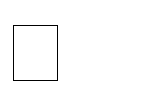 OFFRE/OFFRONOil	ribasso	percentuale	del	 	 	per cento,%	(in	cifre)	e	(in	lettere)sull’elenco prezzi unitari posto a base di gara al netto sia degli oneri per la sicurezza sia delle opere in economia il tutto oltre I.V.A.IL RAPPRESENTANTE oi RAPPRESENTANTI in caso di costituendo R.T.I.Dichiarazione aggiuntiva ai sensi e per gli effetti di cui all’art. 53 del codiceStazione Unica Appaltante del Comune di GENOVAIl Signor ..................................... nato a ......................................il .................................. nella  suaqualità di …………………............ e come tale legale rappresentante dell'Impresa ......................... con sede in …………………………........ Via .................................. C.A.P. .................Oppure in caso di costituenda associazione temporanea di imprese:Il  Signor  ...........  nato  a  ...........il  ...........nella  sua  qualità  di           ...........e  come  tale  legalerappresentante dell'impresa ...........con sede in........ Via ............. C.A.P. .........Ed  il  Signor  ...........  nato  a  ...........il  ...........nella  sua  qualità  di    ...........e  come  tale   legalerappresentante dell'impresa ...........con sede in........ Via ............. C.A.P. .........Consapevole/i della responsabilità penale in cui incorre chi sottoscrive dichiarazioni mendaci e delle relative sanzioni penali di cui all’art. 76 del D.P.R. n. 445/2000, nonché delle conseguenze amministrative di decadenza dei benefici eventualmente conseguiti al provvedimento emanato, ai sensi del D.P.R. n. 445/2000,DICHIARA/NOdi autorizzare l’amministrazione, in caso di istanza di accesso agli atti volta alla difesa in giudizio degli interessi di altro operatore economico partecipante alla presente procedura di affidamento, a consentire la presa visione o il rilascio di copia di tutta la documentazione tecnica presentata per la partecipazione alla gara.Oppuredi chiedere, in caso d’istanza di accesso agli atti volta alla difesa in giudizio degli interessi di altro operatore economico partecipante alla presente procedura di affidamento, l’adozione degli accorgimenti utili a evitare la divulgazione dei seguenti segreti tecnici e commerciali :indicare dettagliatamente le parti della proposta tecnica coperte da segreto tecnico e/o commerciale, le sole per le quali vige il divieto di ostensione, ai sensi dell’art. 53 del codice.in difetto sarà concesso l’accesso integrale ai soggetti sopra indicati.IL RAPPRESENTANTE oi RAPPRESENTANTI in caso di costituendo R.T.I.FAC-SIMILE “Modulo Ausiliaria” COME DA BANDO DI GARA Spett.le Comune di Genova Stazione Unica Appaltante del ComuneOGGETTO: Procedura aperta per ACCORDO QUADRO PER INTERVENTI URGENTI DI MANUTENZIONE STRAORDINARIA DI VERSANTI IN FRANA PER EVENTI DI TIPO ALLUVIONALE DI COMPETENZA COMUNALE NELL’AMBITO DEL TERRITORIO CITTADINOL’anno 		il giorno 			, il Sottoscritto 			, nato a 	il 		e residente in 	Via 			in qualità di 			e, come tale Rappresentante dell’Impresa 		consede  in    	Via    	Codice   Fiscale/Partita  I.V.A.CODICE	ISTAT 	Codice	catasto 	e-mail 	 	fax 	PEC 	telefonoInoltre conscio della responsabilità che assume e delle sanzioni penali stabilite dal D.P.R. n. 445/2000 art. 76p r e m e s s oche il Comune di Genova intende affidare, l’accordo quadro in oggetto;d i c h i a r a chenei propri confronti e, per quanto a propria diretta conoscenza, nei confronti di tutti i soggetti di cui al comma 3 dell’art. 80 del Codice ed infra indicati, nonché di tutti i soggetti che sono sottoposti alla verifica antimafia ai sensi dell’art. 85 del D.Lgs. 159/2011 NON sussistono cause di decadenza, di sospensione o di divieto previste dall’art. 67 del D.Lgs. n. 159/2011 o di un tentativo di infiltrazione mafiosa di cui all’art. 84 comma 4 del medesimo Decreto.(obbligo di riportare una sola tra le due ipotesi oppure barrare quella di proprio interesse e compilare ove necessario):nei propri confronti e, per quanto a propria diretta conoscenza, nei confronti di tutti i soggetti di cui al comma 3 dell’art. 80 del Codice ed infra indicati NON è stata pronunciata sentenza definitiva o decreto penale di condanna divenuto irrevocabile o sentenza di applicazione della pena su richiesta ai sensi dell’art. 444 del codice di procedura penale, anche riferita a un suo subappaltatore nei casi di cui all’art. 105 comma 6 del codice per uno dei reati di cui all’art. 80 comma 1 lettere a), b), c) d), e), f) e g) del codice(oppure)pur trovandosi in una delle situazioni di cui al comma 1 in quanto condannato per il/i seguente/ireato/i:………………………………………………………………………………………………………………………..*ed avendo la/e sentenza/e definitiva/e imposto una pena detentiva non superiore a diciotto mesi, ovvero riconosciuto l’attenuante della collaborazione come definita per le singole fattispecie   di   reato,   o   di   cui   al   comma   5   e   precisamente:   (esplicitare   la    fattispecie)………………………………………………………………………………………………………………………. abbia risarcito, o si sia impegnato a risarcire qualunque danno causato dal reato o dall’illecito, ed abbia adottato provvedimenti concreti di carattere tecnico, organizzativo e relativi al personale idonei a prevenire ulteriori reati o illeciti, così come risulta da seguenti mezzi di prova:………………………………………………………………………………………………..*** (In caso affermativo indicare: la data della condanna, del decreto penale di condanna o della sentenza di applicazione della pena su richiesta, la relativa durata e il reato commesso tra quelli riportati all’art. 80, comma 1, lettere da a) a g) del Codice e i motivi di condanna; i dati identificativi delle persone condannate; la durata della  pena accessoria, se stabilita direttamente nella sentenza di condanna)** (In caso affermativo indicare: 1) se la sentenza di condanna definitiva ha riconosciuto l’attenuante della collaborazione come definita dalle singole fattispecie di reato; 2) se la sentenza definitiva di condanna prevede una pena detentiva non superiore a diciotto mesi; in caso affermativo per le ipotesi 1) e/o 2), indicare se i soggetti di cui all’art. 80 comma 3 hanno risarcito interamente il danno o si sono impegnati formalmente a risarcire il danno, se, per le ipotesi 1) e 2), l’O.E. ha adottato misure di carattere tecnico o organizzativo e relative al personale idonee a prevenire ulteriori illeciti o reati; in caso affermativo elencare la documentazione pertinente )(dichiarazione obbligatoria qualora esistano soggetti cessati nell’anno antecedente  la data di pubblicazione del bando di gara. In tal caso riportare una sola tra le due ipotesi oppure barrare quella di proprio interesse e compilare ove necessario)per quanto a propria diretta conoscenza nelle situazioni suddette di cui all’art. 80 comma 1 del codice non si trova neppure alcuno dei soggetti cessati dalla carica e che abbiano ricoperto funzioni di cui al comma 3 dell’art. 80 del codice nell’anno antecedente la data di pubblicazione del bando di gara(oppure)l’Impresa, in presenza di soggetti cessati dalla carica che abbiano esercitato le funzioni di cui al comma 3 dell’art. 80 del codice nell’anno antecedente la data di pubblicazione del bando di  gara, e che abbiano riportato condanne di cui all’art. 80 comma 1 per i quali non possa trovare applicazione il comma 7 dell’art. 80 del codice, si è completamente ed effettivamente dissociata dalla condotta penalmente sanzionata adottando i seguenti atti:l’impresa non si trova in alcuna delle cause di esclusione dalla partecipazione alle procedure d’appalto elencate all'art. 80 del codice;l’assenza di sanzioni che comportino l’incapacità del legale rappresentante dell’operatore economico di contrattare con la pubblica amministrazione per aver emesso assegni bancari o postali senza autorizzazione o senza provvista, come risultante dall’Archivio degli assegni bancari e postali e delle carte di pagamento irregolari - di cui all’art. 10 bis della Legge 15/12/1990 n. 386 es.m.i. ;che non sussiste alcuna delle seguenti cause di esclusione dalle gare o dalla possibilità di contrarre con le pubbliche amministrazioni:nei confronti dell'impresa non è stata comminata l'esclusione dalle gare per due anni, per gravi comportamenti discriminatori (per motivi razziali, etnici, nazionali o religiosi) ai sensi dell'articolo 44 comma 11 del d.lgs 25 luglio 1998, n. 286 (“Testo Unico delle disposizioni concernenti la disciplina dell'immigrazione e norme sulla condizione dello straniero”);nei confronti dell'impresa non è stata comminata l'esclusione dalle gare fino a due anni, per gravi comportamenti discriminatori nell'accesso al lavoro, ai sensi dell'articolo 41 del d.lgs 11 aprile 2006n. 198 (“Codice delle pari opportunità tra uomo e donna”);nei confronti dell'impresa non è stata comminata l'esclusione dalle gare fino a cinque anni per violazione dell'obbligo di applicare o di far applicare nei confronti dei lavoratori dipendenti  condizioni non inferiori a quelle risultanti dai contratti collettivi di lavoro della categoria e della zona ai sensi dell'articolo 36 della legge 20 maggio 1970 n. 300 (Norme sulla tutela della libertà e dignità dei lavoratori, della libertà sindacale e dell'attività sindacale nei luoghi di lavoro e norme sul collocamento”).l'impresa non è incorsa nel divieto di contrarre con la Pubblica amministrazione per tre anni di cui al comma 16-ter dell’art. 53 del D.Lgs. 165/2001 (I dipendenti che, negli ultimi tre anni di servizio, hanno esercitato poteri autoritativi o negoziali per conto delle pubbliche amministrazioni di cui all'articolo 1, comma 2, non possono svolgere, nei tre anni successivi alla cessazione del rapporto di pubblico impiego, attività lavorativa o professionale presso i soggetti privati destinatari  dell'attività della pubblica amministrazione svolta attraverso i medesimi poteri)(barrare una delle opzioni che seguono):di non avere, ai sensi di quanto disposto dall’art. 37 comma 1 del D.L. 78/2010 e s.m.i., così come modificato dalla legge di conversione n. 122/2010, sede, residenza o domicilio in Paesi così detti “black list”, elencati nel Decreto del Ministero delle Finanze del 4/5/1999 e nel Decreto del Ministero dell’Economia e delle Finanze del 21/11/2001;di avere sede, residenza o domicilio in Paesi così detti “black list”, ma di essere in possesso dell’autorizzazione ministeriale prevista dal citato art. 37.(barrare una delle opzioni che seguono):di non aver partecipato precedentemente alla preparazione della presente procedura di appalto;di aver partecipato precedentemente alla preparazione della presente procedura di appalto, ma che tale partecipazione non costituisce causa di alterazione della concorrenza, ed a tal fine, a comprova, dichiara quanto segue:……………………………………………………….di comunicare che l’indirizzo di posta certificato di posta certificato è: ……………………………F) che l’Impresa è iscritta alla C.C.I.A.A. di .........................., al n. ………........   dal.……………......per       le       seguenti      attività...…………………….....................................,       Codice     Fiscale.......................Partita        I.V.A.        …………………        con        sede        in      .....................Via...………………………….................. con oggetto sociale .................................che il titolare, se si tratta di impresa individuale, il/i socio/i, in caso di società in nome collettivo, il/i socio/i accomandatario/i, in caso di società in accomandita semplice, i membri del consiglio d’amministrazione cui sia stata conferita la legale rappresentanza, di direzione o di vigilanza o i soggetti muniti di poteri di rappresentanza, di direzione o di controllo, il socio unico, persona fisica, ovvero il socio di maggioranza in caso di società con meno di, quattro soci, se si tratta di altro tipo di società o consorzio è/sono:Sig.	nella  qualità di   	nato	a	 	Il	 		residente	in 	 Codice Fiscale 	Sig.	nella  qualità di   	nato	a	 	Il	 		residente	in 	 Codice Fiscale 	- che la carica di direttore/i tecnico/i o preposto/i – responsabile/i tecnico/i è / sono.Sig.	nella  qualità di   	nato	a	 	Il	 		residente	in 	 Codice Fiscale 	Sig.	nella  qualità di   	nato	a	 	Fiscale 	Codice– che i soggetti eventualmente cessati dalla carica nell’anno antecedente la pubblicazione del presente bando sono i seguenti:Sig.	nella  qualità  di	nato  a 	Il 	residente in  	Sig.	nella  qualità  di	nato  a 	Il 	residente in  	di essere a conoscenza che la stazione appaltante eseguirà in corso d’esecuzione dell’appalto verifiche sostanziali circa l’effettivo possesso dei requisiti e delle risorse oggetto dell’avvalimento da parte di codesta impresa ausiliaria, nonché l’effettivo impiego delle risorse medesime nell’esecuzione dell’appalto, e che pertanto le prestazioni oggetto del contratto sono svolte direttamente  dalle risorse umane e strumentali di codesta impresa ausiliariaa t t e s t ache non partecipa, se non in veste di ausiliaria, in alcuna altra forma alla presente gara e che possiede i requisiti tecnici e le risorse oggetto di avvalimentoe  s’ i m p e g n anei    confronti    del    Comune    di    Genova    ed   esclusivamente    nei   confronti   dell’Impresa………………………………, concorrente alla presente gara d’appalto, a mettere a disposizione, per tutta la durata dell’appalto, le risorse necessarie, di cui è carente il concorrente sopra indicato, e a tal scopo allega originale o copia conforme del contratto avvalimento, e attestazione SOA in corso di validità.per l’Impresa Ausiliariail RAPPRESENTANTE o il PROCURATORE DELLA SOCIETA’…………………………………………………………………….Allegare ai sensi dell’art. 47 del d.P.R. n. 445/2000 e s.m.i. fotocopia del documento di identità del firmatario.Informativa ai sensi del Decreto Legislativo 30 giugno 2003 n. 196: i dati sopra riportati sono prescritti dalle disposizioni vigenti ai fini del procedimento per il quale sono richiesti e verranno utilizzati esclusivamente per tale scopo..FAC–SIMILE DI “SCRITTURA PRIVATA RTI”Spett.le Comune di Genova - Stazione Unica Appaltante del Comune di Genovada rendersi compilato mediante videoscrittura o analogo sistemaOGGETTO: scrittura privata partecipazione alla procedura aperta per ACCORDO QUADRO PER INTERVENTI URGENTI DI MANUTENZIONE STRAORDINARIA DI VERSANTI IN FRANA PER EVENTI DI TIPO ALLUVIONALE DI COMPETENZA COMUNALE NELL’AMBITO DEL TERRITORIO CITTADINO.L’anno 	il giorno 	, i sottoscritti:Signor 	,  nato  a	il	e  residente  in 	 via	in  qualità  di	e,  come  taleRappresentante  dell’Impresa    	con   sede  in    	via 	codice fiscale/partita I.V.A. 	;Signor 	,  nato  a	il	e  residente  in 	 via	in qualità di	e,  come taleRappresentante  dell’Impresa    	con   sede  in    	via 	codice fiscale/partita I.V.A. 	;p r e m e s s o- che la Stazione appaltante intende affidare, mediante procedura aperta l’appalto in oggetto;d i c h i a r a n oche intendono partecipare all’appalto per l’assegnazione dei lavori di cui in oggetto in Raggruppamento Temporaneo di Imprese orizzontale,ai sensi e per gli effetti dell’art. 48 del codice, e che in caso di aggiudicazione della gara, i predetti soggetti si impegnano a conferire mandato collettivo, speciale, gratuito e irrevocabile con rappresentanza all'impresa  	 	che sarà designata Mandataria;che l’offerta economica sarà sottoscritta congiuntamente sia dall’impresa designata quale mandataria sia dalla/e mandante/i;che i lavori saranno eseguiti dalle singole Imprese nei limiti delle specifiche quote di partecipazione e delle categorie di lavorazioni rispettivamente assunte che sono le seguenti:mandataria:  	mandante:    	mandante:    	I RAPPRESENTANTIo i PROCURATORI delle SOCIETA' delle Imprese raggruppandeFAC SIMILE DICHIARAZIONE SUB-APPALTOda rendersi compilato mediante videoscrittura o analogo sistemaSpett.le Comune di Genova - Stazione Unica Appaltante del Comune di GenovaIl  Signor  ..........................................  nato  a  ...............................il  ...................nella  suaqualità	di	……………………………………………...............	e	come	tale	legale rappresentante dell'impresa .......................................................................................... consede in ................... . Codice Fiscale e/o Partita I.V.A. .....…………………........      registroDitte n. ............................. Iscrizione Camera di Commercio n. ……………........ della Provincia di ………………………Oppure in caso di Costituendo Raggruppamento Temporaneo d’Imprese:Il  Signor  ..........................................  nato  a  ...............................il  ...................nella  suaqualità	di	……………………………………………...............	e	come	tale	legale rappresentante dell'impresa .......................................................................................... consede in ................... . Codice Fiscale e/o Partita I.V.A. .....…………………........      registroDitte n. ............................. Iscrizione Camera di Commercio n. ……………........ della Provincia di ………………………e Il Signor .......................................... nato a ...............................il ...................nella suaqualità	di	……………………………………………...............	e	come	tale	legale rappresentante dell'impresa .......................................................................................... consede in ................... . Codice Fiscale e/o Partita I.V.A. .....…………………........      registroDitte n. ............................. Iscrizione Camera di Commercio n. ……………........ della Provincia di ………………………in relazione alla procedura aperta   del giorno 		per  il conferimento in appalto	dei	lavori	relativi	a “ 					”DICHIARA/DICHIARANO-	conscio/i del limite di cui all’art. 105 del Codice, di voler affidare in subappalto:le seguenti attività facenti parte della categoria prevalente,: .............. ............................................................       ............................................................       ............................................................	............................................................	….....................................................................................................nella percentuale di ………… rispetto al valore complessivo posto a base di garai lavori diversi dalla categoria prevalente, appartenenti a categorie scorporabili a qualificazione obbligatoria:categoria OG/S ............, nella percentuale di ………… rispetto al valore complessivo posto a base di garapertanto il valore percentuale complessivo dei lavori subappaltati è di ………… rispetto al valore complessivo posto a base di garaIL RAPPRESENTANTE oi RAPPRESENTANTI in caso di costituendo R.T.I.